Name: _________________________	Table #: _______ Period: ______	Date: ________11.1A NOTES – Writing InequalitiesObjective: write and graph inequalities; use substitution to check whether a number is a solution of an inequality. Preparing for Standard 7.EE.4b		HW:  11.1A pg 468_ #6-15 ALLTEXTBOOK: https://static.bigideasmath.com/protected/content/pe/ca/adv2_11.pdf Read the statement. Circle each number that makes the statement true, and then answer the questions. Why the number included or not included. 2) Write four other numbers that make the statement true.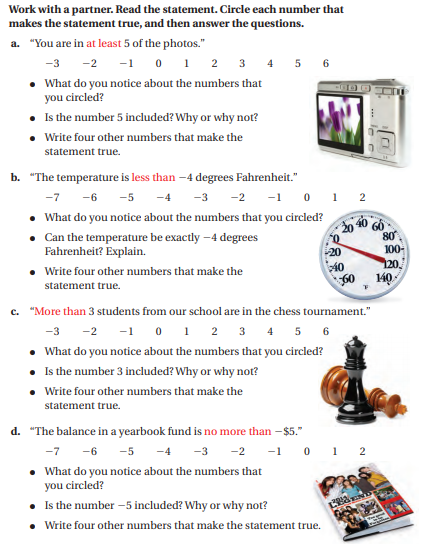 An _____________________________ is a mathematical sentence that compares expressions. It contains the symbols _______, _______, _________, or ________. To write an inequality, look for the following phrase to determine where to place the inequality symbol.Writing InequalitiesA ________________________ is a value that makes the inequality true. An inequality can have more than one solution. The set of all solutions of an inequality is called the __________________________________.Tell whether each x value is a solution of following inequalities: Name: _________________________	Table #: _______ Period: ______	Date: ________11.1B NOTES Graphing InequalitiesObjective: graph and identify equation and inequalities as points and rays on a number line.HW: textbook: 11.1B pg 468_#17-25 ALL The _________________ of an inequality shows all of the solutions of the inequality on a number line. An open circle _________  is used when a number is not a solution A closed circle _________ is used when a number is a solution.An arrow to the left or right shows that the graph continues in that direction.Draw a graph for each inequality. Write an inequality for each graph.WARM-UPTell whether the given value is a solution of the inequality. Write TRUE or FALSE after you solve each problem. Name: ________________________  Table #: _______	Period: ________	Date: _______11.2 NOTES – Solving Inequalities Using Addition and SubtractionObjective: Solve Inequality Word Problems Using Addition and Subtraction. CC.SS.7.EE.4b		HW: 11.2 worksheetWrite an inequality. Solve an inequality that represents x. Graph an inequality. Solve the inequality. Graph the solution.	1.					2.	3. Tell whether the given value is a solution of the inequality. Write TRUE or FALSE after you solve the problem.        .Name: ________________________  Table #: _______	Period: ________	Date: _______11.2 HOMEWORKSolve the inequality. Graph the solution.	1.		2.	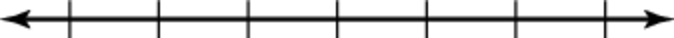 	3.		4.	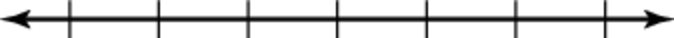 	5.		6.		7.	A bounce house can hold 15 children. Seven children go in the bounce house. Write and solve an inequality that represents the additional number of children that can go in the bounce house.BACK Write the word sentence as an inequality.	1.	A number t is less than or equal to 5.	2.	A number g subtracted from 6 is no more than Tell whether the given value is a solution of the inequality.	3.		4.	Graph the inequality on a number line.	5.		6.	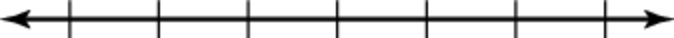 	7.		8.		9.	You have at most 30 games on your smart phone. Write an inequality that represents this situation.Name: _________________________	Table #: _______ Period: ______	Date: ________11.3A NOTES – Solving Inequalities Using Multiplication and DivisionObjective: solve inequalities using multiplication or division; solve real-life problems. CC.SS.7.EE.4bHW: 11.3A pg 483_#10-23 ALLSolve the inequality. Graph the solution.	1.		2.		3.	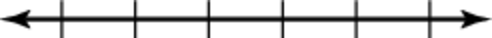 	4.		5.		6.	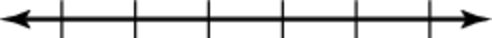 	7.		8.		9.	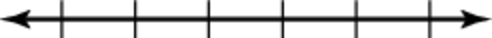 	10.	To win a game, you need at least 45 points. Each question is worth
3 points. Write and solve an inequality that represents the number of questions you need to answer correctly to win the game.Write the word sentence as an inequality. Solve the inequality. Graph the inequality. Solve and graph an inequality that represents x. Name: _________________________	Table #: _______ Period: ______	Date: ________11.3B NOTES – Solving Inequalities Using Multiplication and DivisionObjective: solve inequalities using multiplication or division; solve real-life problems. CC.SS.7.EE.4HW: 11.3B worksheetACTIVITY: Complete the table. Decide which graph represents the solution of the inequality. 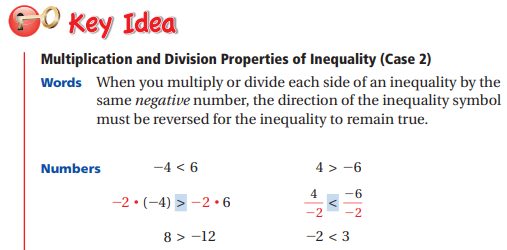 **NOTE**    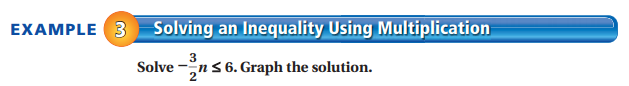 YOU TRY!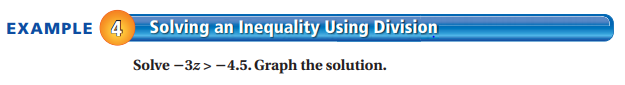 YOU TRY!Name		Date	Solve the inequality. 	1.		2.		3.		4.		5.		6.		7.		8.		9.		10.	BACK Write the word sentence as an inequality. Then solve the inequality.	11.	Five times a number is not less than 15.	12.	The quotient of a number and -4 is less than 	13.	An SUV averages 16.5 miles per gallon. The maximum average number 
of miles that can be driven on a full tank of gas is 363 miles. Write and solve an inequality that represents the number of gallons in a tank. Name: _____________________	Table #: __________	Period: _____	Date: _______11.4A NOTES – Solving Two-Steps InequalitiesObjective: solve multi-step inequalities; solve real-life problems. CC.SS.7.EE.4bHW: textbook- 11.4A pg 490_ #3-12 ALLExample Problems:PRACTICE PROBLEMSSolve the inequality. Graph the solution.	1.		2.	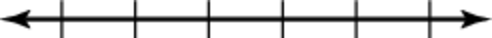 	3.		4.	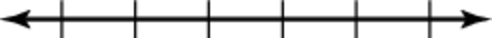 Name: _____________________	Table #: __________	Period: _____	Date: _______11.4B NOTES – Solving Two-Steps InequalitiesObjective: solve multi-step inequalities; solve real-life problems. CC.SS.7.EE.4bHW: CH 4 Practice Test on BIMDIRECTION: Use the given condition to circle the correct inequality that you can use to find the possible values of the variable. Solve for the missing value. Keep the answer in simplest form.  Name: __________________________	Table #: _________	Period: __________	Date: _____CHAPTER 11. Inequalities PRACTICE TESTShow your work for each problem.SMYBOLMEANINGWORD PHRASESIs less thanFewer than, below, is under, shorter than, smaller than, lower than, beneath, a better dealIs greater thanMore than, exceed, above, over, larger than, increased, higher thanIs less than or equal toAt most, no more than, maximum, up toIs greater than or equal toAt least, no less than, minimum Inequality Word Statements: Write each statement with an inequality.A number “x” is no more than -3.45. ______________The product of 3 and (3x + 1) is at least 35. ______________The minimum value of 2x + 1 is 13. ______________When “x” is divided by 3 the quotient is more than 5. ______________10 is more than a number “m” times 50.  ____________A number “b” minus 4.3 is less than -9.8 . ______________A number “m” multiplied by -3.5 is at least  ______________A number “m” times five is at most fifteen. ______________A number “x” minus negative seven is less than or equal to five. ______________The difference between a number “r” and seven is less than zero. ______________The sum of a number “w” and seven is greater than or equal to fifteen. ______________A number “x” is no less than fifteen. ______________Twice a number “x” is less than twenty. ______________The sum of a number “m” and nine is larger than thirty. ______________Open CircleOpen CircleClosed Circleclosed Circle1.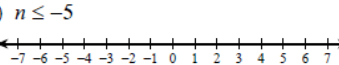 2.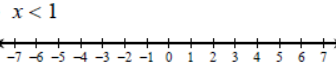 3.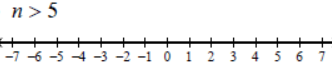 4.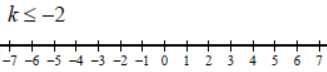 5. 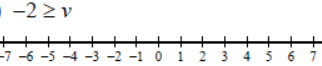 6.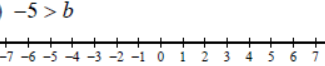 7. 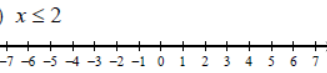 8.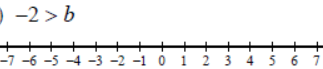 1.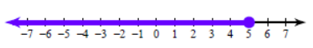 2.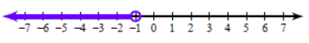 3.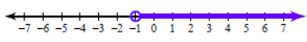 4.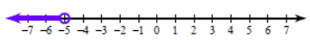 5.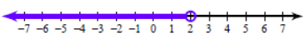 6.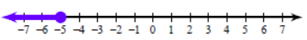 The perimeter is less than 28 feet. 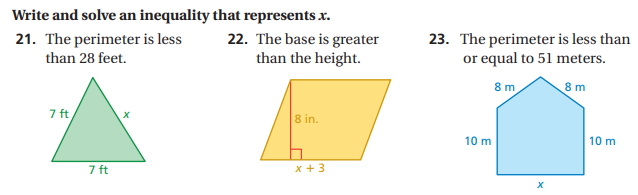 The base is greater than the height.The perimeter is less than or equal to 51 meters. The perimeter is at least 18 feet.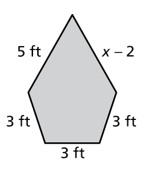 You need at least 5000 points to earn a gift card from your bank. You currently have 2700 points.Write and solve an inequality that represents the number of points you need to earn a gift card.You deposit money in your savings account and earn an additional 400 points. How does this change the inequality?You need at least 5000 points to earn a gift card from your bank. You currently have 2700 points.Write and solve an inequality that represents the number of points you need to earn a gift card.You deposit money in your savings account and earn an additional 400 points. How does this change the inequality?1.  The quotient of a number and 4 is at most 5.          ___________________________2.  A number divided by 7 is less than -3.          ___________________________3.  Six times a number is at least -24.          ___________________________4.  The product of 2 and a number is greater than 30.          ___________________________1.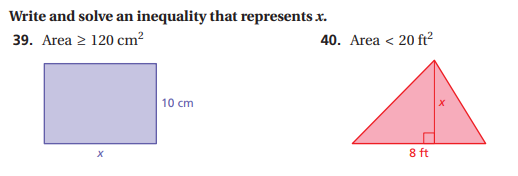 2.3.AVOCADOS. You have $9.60 to buy avocados for a guacamole recipe. Avocados cost $2.40 each.Write an inequality that represents the number of avocados you can buy.Solve the inequality.Are there infinitely many solutions in this context? Explain. 4. SCIENCE PROJECT. Students in a science class are divided into 6 equal groups with at least 4 students in each group for a project. Write an inequality that represents the number of students in the class.Solve the inequality.EXAMPLE 1: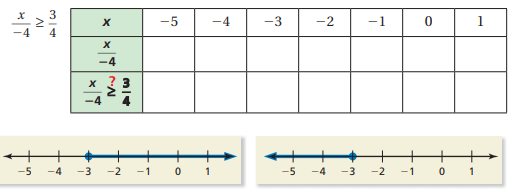 EXAMPLE 2: 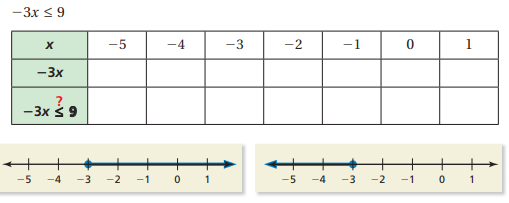 CRITICAL THINKING. Are the solutions to the following inequalities the same? Explain why or why not.WARM-UPSolve.  Solve. Solve the inequalitySolve the inequalityWhich graph represents the solution of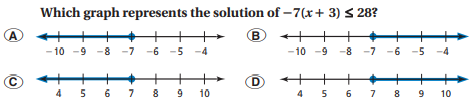 Which graph represents the solution ofThe area of the rectangle is at most 30 square feet.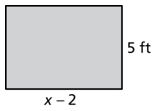 The area of the rectangle is at most 30 square feet.Are the solutions to the following inequalities the same? Explain why or why not.Are the solutions to the following inequalities the same? Explain why or why not.Area of a rectangle:Perimeter of a rectangle:Area of a parallelogram: 	Area of a trapezoid:Your weekly base salary is $150. You earn $20 for each cell phone that you sell. Write and solve an inequality that represents the number of cell phones you must sell to make it at least $630 a week. You borrow $200 from a friend to help pay for a new laptop computer. You pay your friend back $12 per week. Write and solve an inequality to find when you will owe your friend less than $60.The area of the rectangle is at least 35 square feet.The perimeter of the rectangle is at most 60 square feet.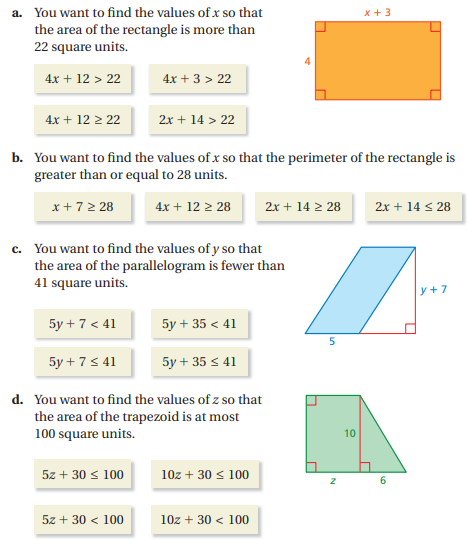 1. ANSWER: ___________________________2. ANSWER: ___________________________3. ANSWER: ___________________________4. ANSWER: ___________________________5. ANSWER: ___________________________6. ANSWER: ___________________________7. ANSWER: ___________________________8. ANSWER: ___________________________9. ANSWER: ___________________________10. ANSWER: ___________________________11. ANSWER: ___________________________12. ANSWER: ___________________________13. ANSWER: ___________________________14. ANSWER: ___________________________15. ANSWER: ___________________________16. ANSWER: ___________________________17. ANSWER: ___________________________18. ANSWER: ___________________________19. ANSWER: ___________________________20. ANSWER: ___________________________